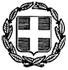 ΘΕΜΑ: «Πρόσκληση σε τακτική συνεδρίαση της Οικονομικής Επιτροπής Δήμου Ανδραβίδας-Κυλλήνης»Σας προσκαλούμε σε τακτική δημόσια συνεδρίαση της Οικονομικής Επιτροπής που θα γίνει στο Δημοτικό Κατάστημα, της έδρας του Δήμου, στην αίθουσα συνεδριάσεων του Δημοτικού Συμβουλίου στις 24 Σεπτεμβρίου 2020 ημέρα Πέμπτη και ώρα 13:00 το μεσημέρι προς συζήτηση και λήψη απόφασης στα κατωτέρω θέματα:Περί σύνταξη έκθεσης για αναμόρφωση  του εκτελούμενου πρ/σμού  του Δήμου μας Περί εγκρίσεως 1ου πρακτικού ηλεκτρονικού διαγωνισμού της προμήθειας «Προμήθεια μηχανήματος έργου (εκσκαφέας) και συνοδευτικού εξοπλισμού Δήμου Ανδραβίδας Κυλλήνης».Περί έγκρισης 1ου ΑΠΕ του έργου «Συντήρηση δικτύου ύδρευσης Δ.Ε. Βουπρασίας» αρ. μελ. 4/20.Περί έγκρισης 1ου ΑΠΕ του έργου «Συντήρηση δικτύου ύδρευσης Δ.Ε. Ανδραβίδας» αρ. μελ. 3/20.Περί έγκρισης 1ου ΑΠΕ του έργου «Συντήρηση δικτύου ύδρευσης Δ.Ε. Λεχαινών» αρ. μελ. 6/20.Περί έγκρισης 1ου ΑΠΕ του έργου «Συντήρηση δικτύου ύδρευσης Δ.Ε. Κάστρου Κυλλήνης» αρ. μελ. 5/20.Περί εγκρίσεως 2ου πρακτικού συνοπτικού διαγωνισμού της προμήθειας «Προμήθεια χημικού υλικού (απολυμαντικά, χημικά κλπ)».Περί συγκρότησης επιτροπής παραλαβής & ελέγχου ποιότητας υλικών έργου για το έργο «Αποκατάσταση αγροτικής οδοποιίας Δ.Ε. Ανδραβίδας Κάστρου Κυλλήνης του Δήμου Ανδραβίδας Κυλλήνης» αρ. μελ. 51/18.Περί συγκρότησης επιτροπής χαρακτηρισμού εδαφών έργου για το έργο «Αποκατάσταση αγροτικής οδοποιίας Δ.Ε. Ανδραβίδας Κάστρου Κυλλήνης του Δήμου Ανδραβίδας Κυλλήνης» αρ. μελ. 51/18.Περί έγκρισης 2ου πρακτικού συνοπτικού διαγωνισμού έργου «Συντήρηση χλοοταπήτων γηπέδων Δήμου».Περί έγκρισης 1ου πρακτικού συνοπτικού διαγωνισμού για την προμήθεια «Προμήθεια τροφίμων» για το Δήμο και Ν.Π. του Δήμου.Περί διόρθωση εγγραφών διαγραφή χρεών στους καταλόγους ύδρευσης, ΚΟΚ κλπΟ   ΠΡΟΕΔΡΟΣΙΩΑΝΝΗΣ ΛΕΝΤΖΑΣ ΕΛΛΗΝΙΚΗ ΔΗΜΟΚΡΑΤΙΑ Λεχαινά  17-09-2020ΝΟΜΟΣ ΗΛΕΙΑΣ Αριθ. Πρωτ: 10510ΔΗΜΟΣ ΑΝΔΡΑΒΙΔΑΣ ΚΥΛΛΗΝΗΣΟΙΚΟΝΟΜΙΚΗ ΕΠΙΤΡΟΠΗ ΑΝΔΡΑΒΙΔΑΣ -ΚΥΛΛΗΝΗΣΠΡΟΣ: :Α.Τακτικά Μέλη Οικονομικής Επιτροπής             Δήμου Ανδραβίδας-Κυλλήνης             1) κ. Γιαννίτση Αλεξάνδρα             2) κ. Βαγγελάκο Παναγιώτη Τ.Κ. 27053 ΛΕΧΑΙΝΑ             3) κ. Χατζή ΠαναγιώτηΠληροφορίες: Ν. Μπουχούτσος Τηλ. 2623360807             4)κ. Χαντζή ΚωνσταντίνοFAX:2623360810             5)κ. Τσιρίκο Βασίλειο             6)κ. Μίγκο Ανδρέα  ( σε περίπτωση απουσίας σας , να             ειδοποιήσετε τον αρμόδιο υπάλληλο του Τμήματος Υποστήριξης Πολιτικών Οργάνων – Οικονομικής Επιτροπής )        B.Τους κ.κ. Προέδρους  των Συμβουλίων Κοινοτήτων & Προέδρων Κοινοτήτων,  αντίστοιχων με τα θέματα της ημερήσιας διάταξης   ΚΟΙΝ: κ. Δήμαρχο 